  BLUE DAY ASSEMBLYSeveral activities, conducted for the students of the kindergarten are aimed at developing varied skills and enhancing their social interaction.One such activity is the Blue Day Assembly that was conducted on the 31st of July 2017 in the Kindergarten. The children assembled in the foyer that was beautifully decorated with blue buntings, balloons & pictures of various objects in blue which created a wonderful ambience. It was welcoming and appealing to the children as they entered the hallway. The tiny tots and the teachers were all dressed in different shades of blue. All the children wore badges with a blue picture on it. A few children held different pictures namely blue berries, butterfly, car, van, kite etc. that are blue in colour. They sang songs related to the objects in blue.They not only participated whole heartedly, and enjoyed the assembly but also learnt to identify the colour "Blue" and enjoy the company of their friends in school.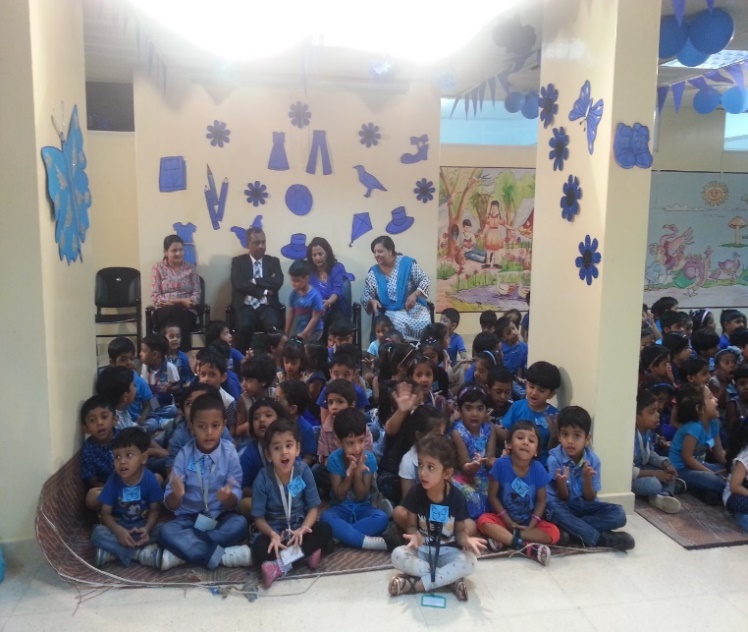 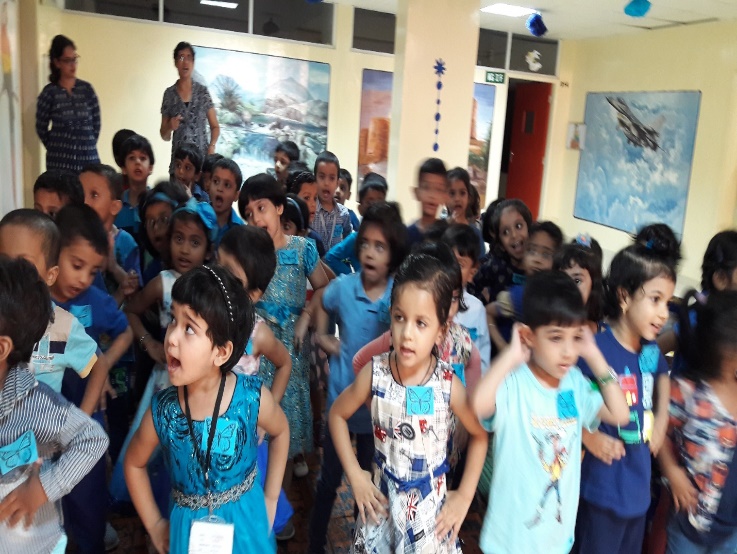 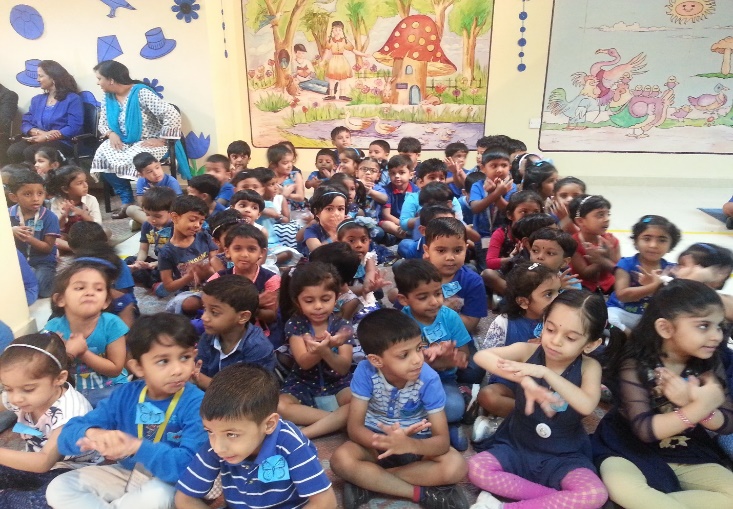 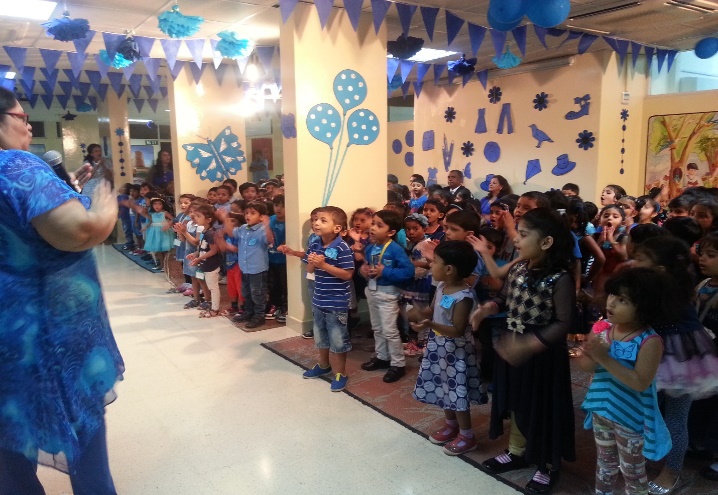 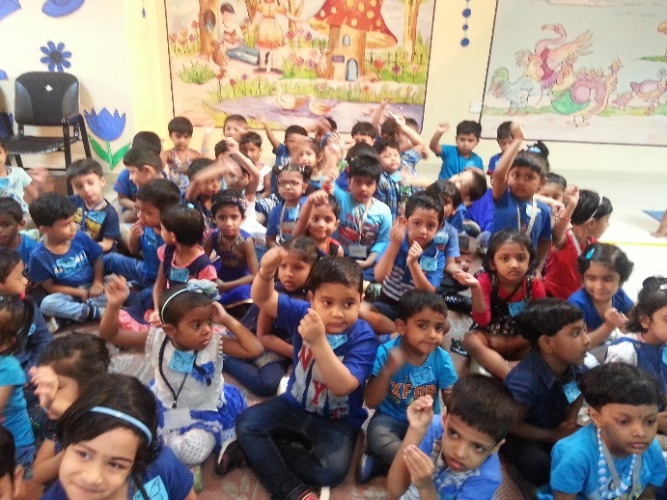 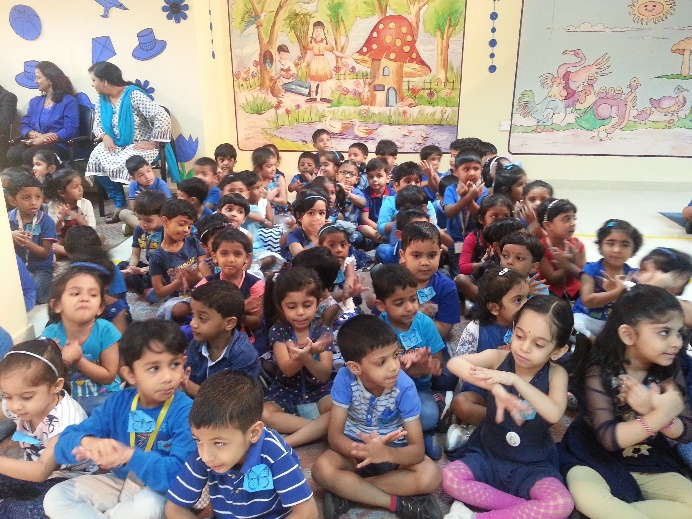 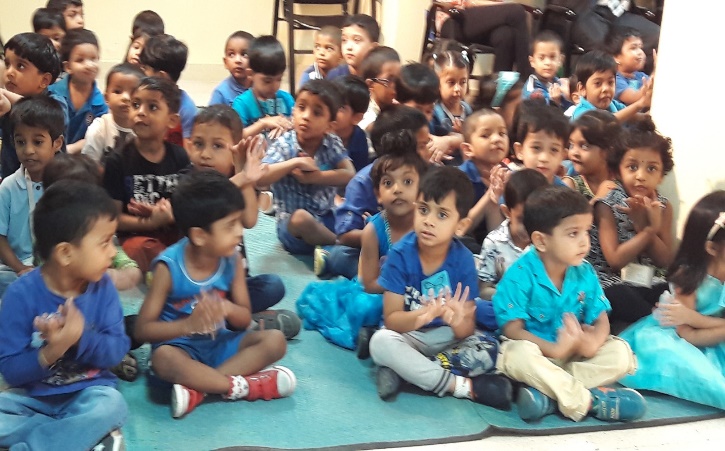 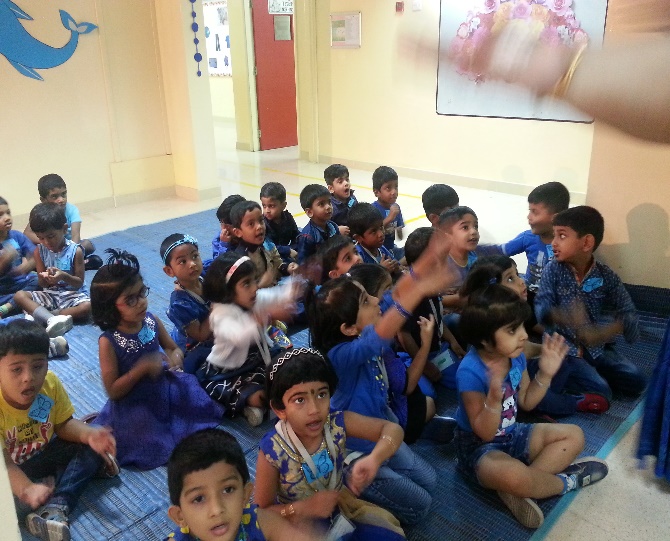 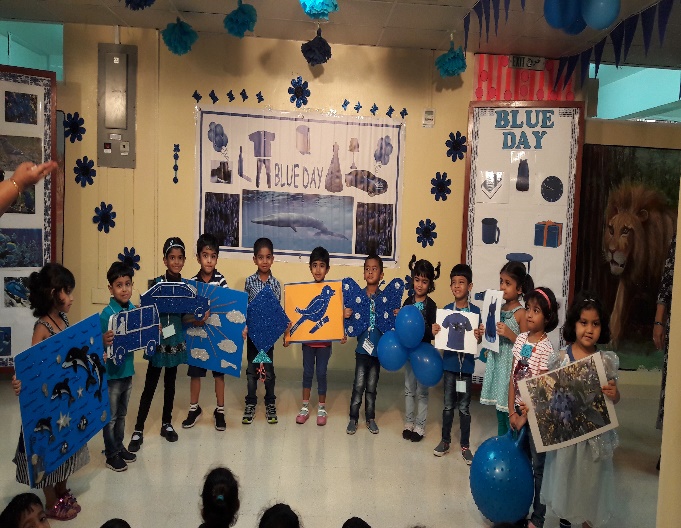 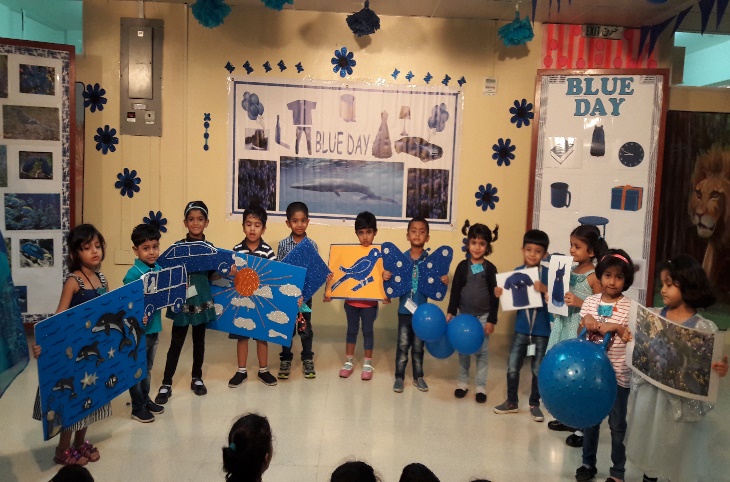 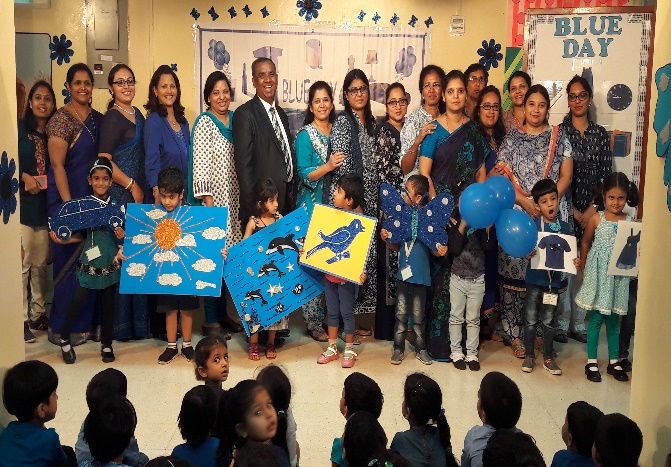 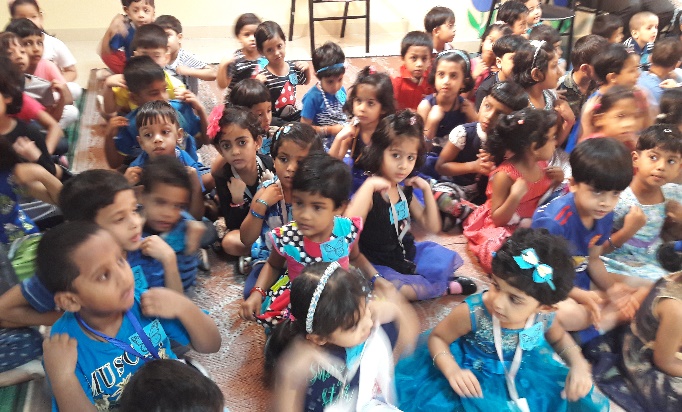 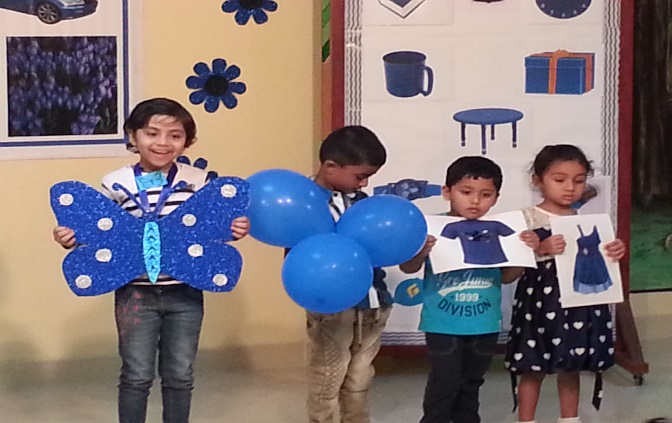 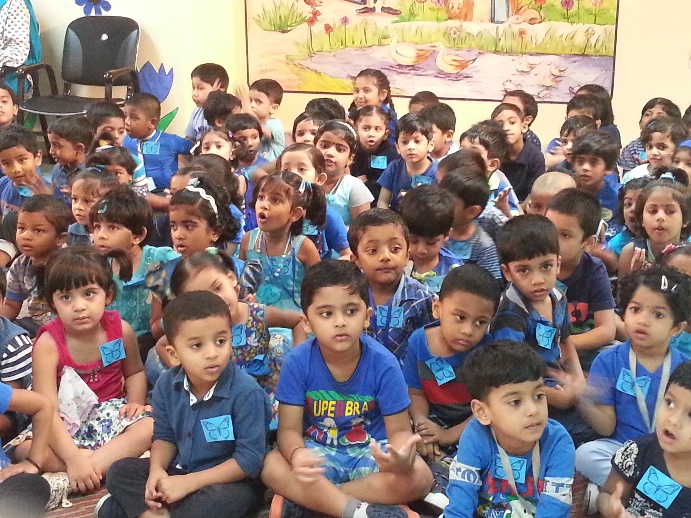 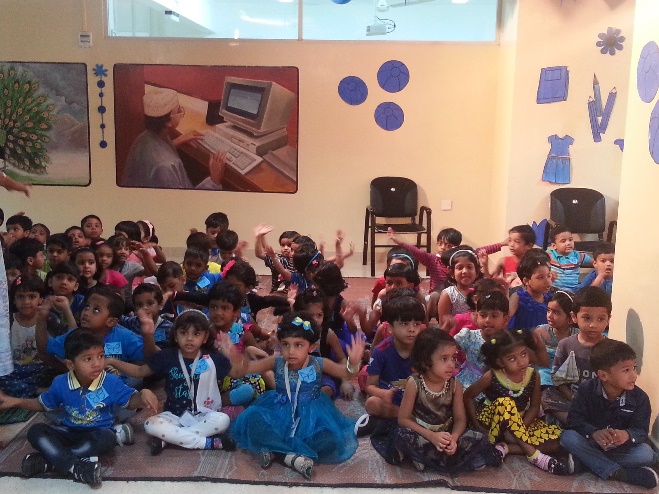 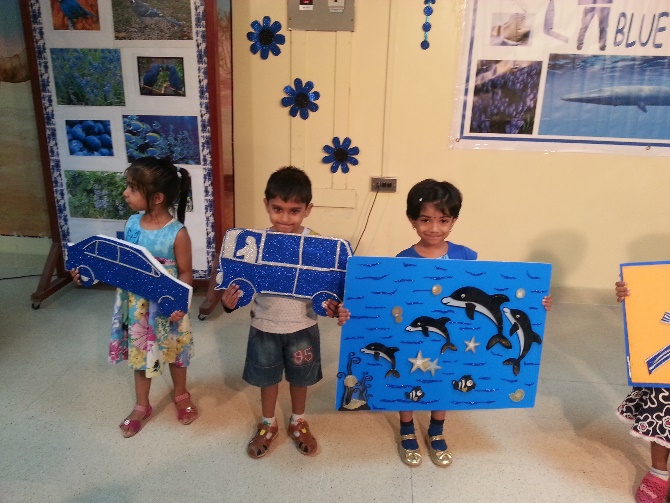 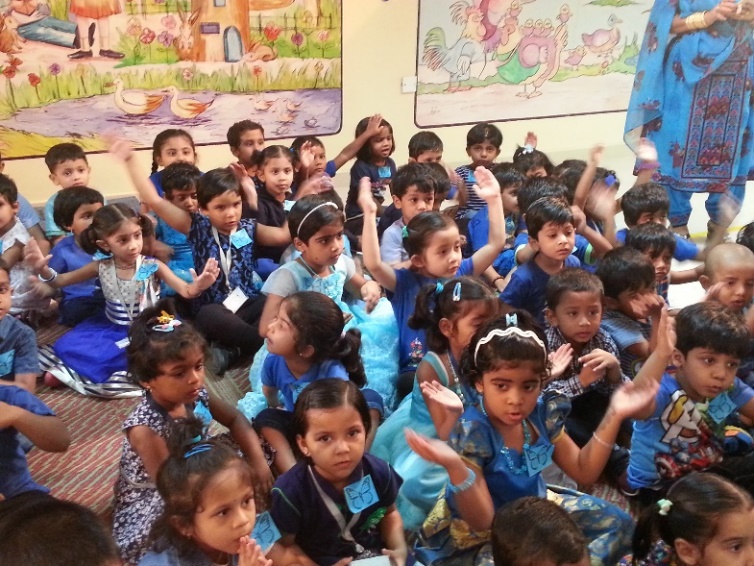 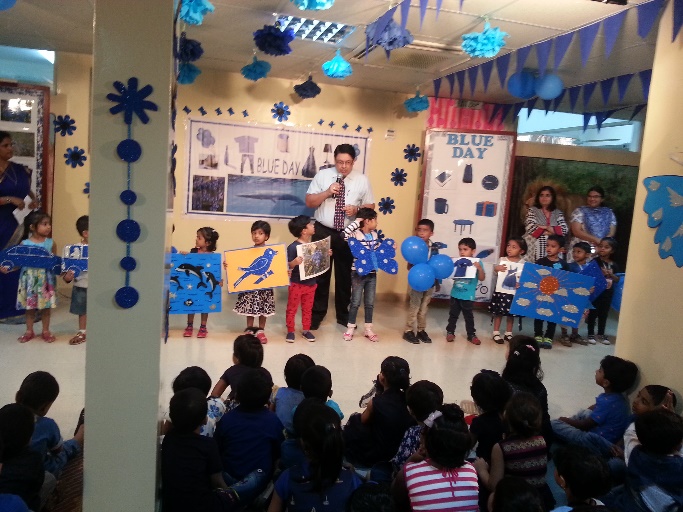 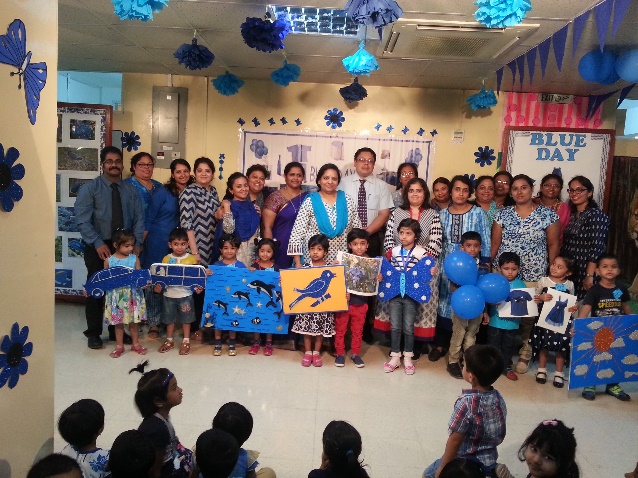 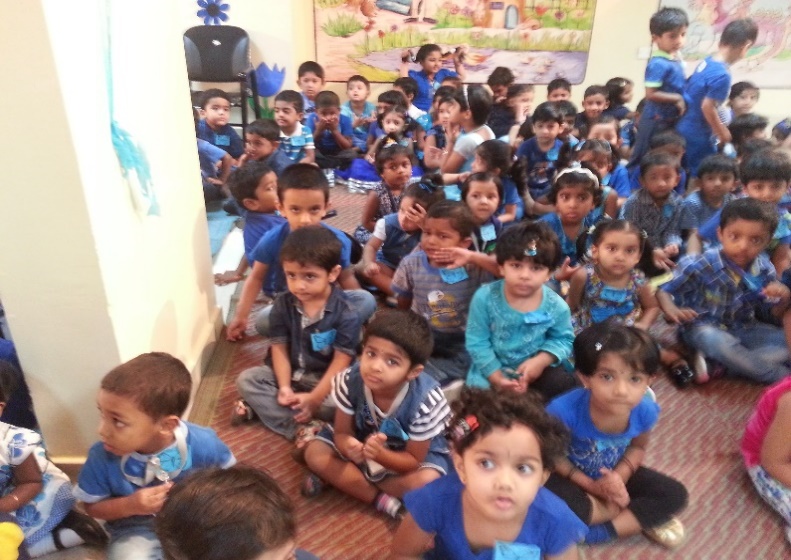 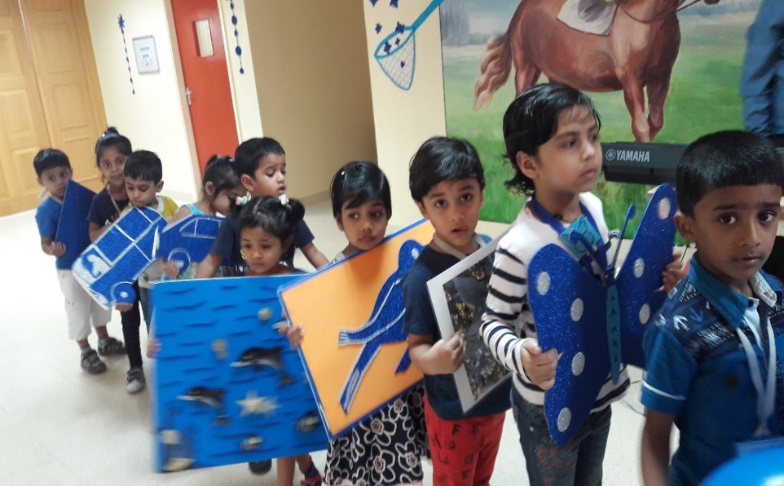 